31/03/2023 15:38BionexoRESULTADO – TOMADA DE PREÇONº202334EM35976HEAPAO Instituto de Gestão e Humanização – IGH, entidade de direito privado e sem finslucrativos, classificado como Organização Social, vem tornar público o resultado da Tomadade Preços, com a finalidade de adquirir bens, insumos e serviços para o HEAPA - HospitalEstadual de Aparecida de Goiânia, com endereço à Av. Diamante, s/n - St. Conde dosArcos, Aparecida de Goiânia/GO, CEP: 74.969-210.Bionexo do Brasil LtdaRelatório emitido em 31/03/2023 15:38CompradorIGH - HUAPA - HOSPITAL DE URGÊNCIA DE APARECIDA DE GOIÂNIA (11.858.570/0004-86)AV. DIAMANTE, ESQUINA C/ A RUA MUCURI, SN - JARDIM CONDE DOS ARCOS - APARECIDA DE GOIÂNIA,GO CEP: 74969-210Relação de Itens (Confirmação)Pedido de Cotação : 279510494COTAÇÃO Nº 35976 - MANUTENÇÃO PREDIAL - HEAPA MAR/2023Frete PróprioObservações: -*PAGAMENTO: Somente a prazo e por meio de depósito em conta PJ do fornecedor. *FRETE: Sóserão aceitas propostas com frete CIF e para entrega no endereço: AV. DIAMANTE, ESQUINA C/ A RUA MUCURI,JARDIM CONDE DOS ARCOS, AP DE GOIÂNIA/GO CEP: 74969210, dia e horário especificado. *CERTIDÕES: AsCertidões Municipal, Estadual de Goiás, Federal, FGTS e Trabalhista devem estar regulares desde a data da emissãoda proposta até a data do pagamento. *REGULAMENTO: O processo de compras obedecerá ao Regulamento deCompras do IGH, prevalecendo este em relação a estes termos em caso de divergência.Tipo de Cotação: Cotação EmergencialFornecedor : Todos os FornecedoresData de Confirmação : TodasFaturamentoMínimoValidade daPropostaCondições dePagamentoFornecedorPrazo de EntregaFrete ObservaçõesMarlene Custodia De AraujoLagaresGOIÂNIA - GO10 dias apósconfirmação1R$ 500,000007/04/202328 ddlCIFnullEvando Lagares - (62) 3942-5787americacomercialservicos@gmail.comMais informaçõesProgramaçãode EntregaPreço PreçoUnitário FábricaValorTotalProdutoCódigoFabricante Embalagem Fornecedor Comentário JustificativaRent(%) QuantidadeUsuárioRosana DeOliveiraMouraMarleneCustodia DeAraujoDISJUNTOR DINTRIPOLAR 32 A 5766DISJUNTOR DINTRIPOLAR 32 A- WEGR$R$R$60,00001-AVULSAAvulsanullnull--1 Unidade60,0000 0,0000-UNIDADELagares31/03/202315:28Rosana DeOliveiraMouraRELE DEMarleneCustodia DeAraujoRELE DESOBRECARGASOBRECARGA2A MODELOR$R$R$458,0000236915444665--1 Unidade3458,0000 0,000032A - SIEMENS3RU2136-4ED0Lagares31/03/202315:28TUBO DECOBRE 3/8PARA ARCONDICIONADOTUBO COM 15METROS -Rosana DeOliveiraMouraTUBO DECOBRE 3/8 P/ARMarleneCustodia DeAraujoR$R$R$350,0000AVULSAnull-10 Metro35,0000 0,0000CONDICIONADOLagares31/03/202315:28ILUMARosana DeOliveiraMouraTUBO DECOBREFLEXIVEL 5/8 -METROMarleneCustodia DeAraujotubo cobre 5/8 -COBRECOMR$R$R$444,5000453232637333--AVULSAAvulsanullnull--10 Unidade5 Unidade44,4500 0,0000Lagares31/03/202315:28TUBOESPONJOSOISOLANTETUBOESPONJOSOISOLANTEMarleneCustodia DeAraujoR$R$R$565,5000Rosana DeOliveiraMoura113,1000 0,0000ELASTOMERICOELASTOMERICO3/4 250MM -POLIPLEXLagares3/4 250MM -> -31/03/202315:28DIAMETRO 3/4(19MM) -ESPESSURA250MM -COMPRIMENTOBARRA COM 2https://bionexo.bionexo.com/jsp/RelatPDC/relat_adjudica.jsp1/2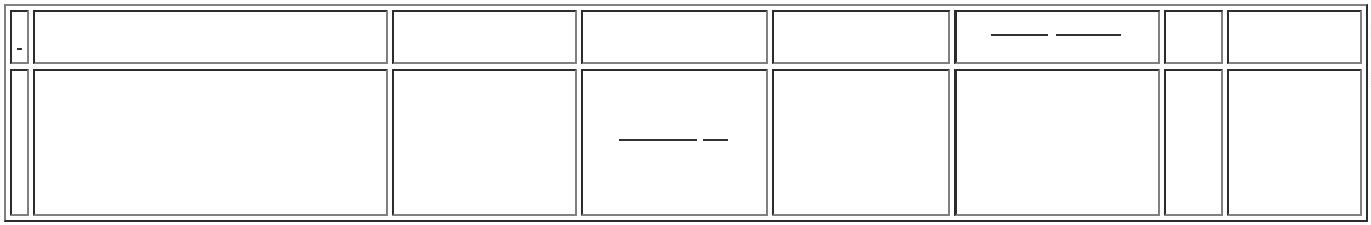 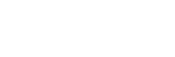 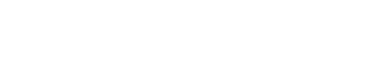 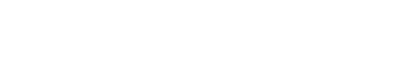 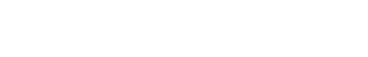 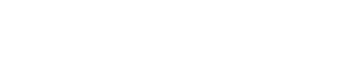 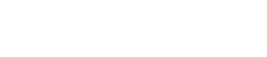 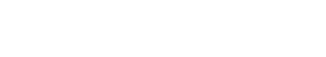 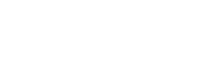 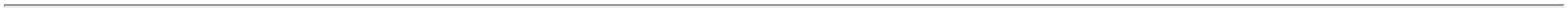 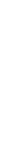 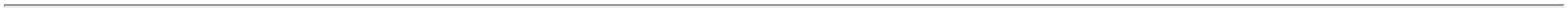 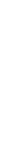 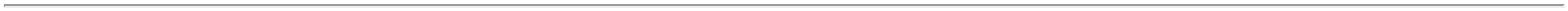 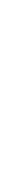 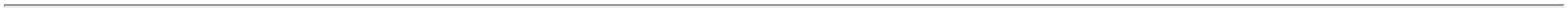 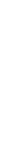 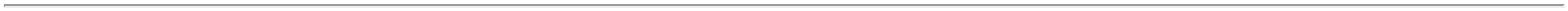 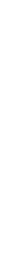 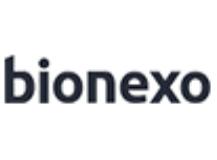 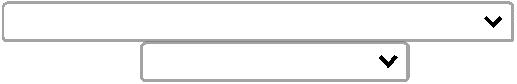 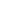 31/03/2023 15:38BionexoMETROS -MARCA ATITULO DEREFERENCIAPOLIPEX. -UNIDADETUBORosana DeOliveiraMouraTUBOISOLANTEESPONJOSOTERMICO ARISOLANTEESPONJOSOTERMICO AR/8 BA -POLIFLEXMarleneCustodia DeAraujoR$R$R$16,0000646387-AVULSAnull-5 Metro3,2000 0,00005Lagares31/03/202315:285/8 BATotalParcial:R$332.02.01.894,0000Total de Itens da Cotação: 6Total de Itens Impressos: 6TotalGeral:R$1.894,0000Clique aqui para geração de relatório completo com quebra de páginahttps://bionexo.bionexo.com/jsp/RelatPDC/relat_adjudica.jsp2/2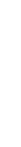 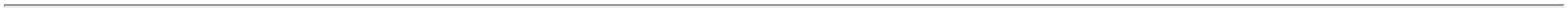 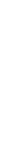 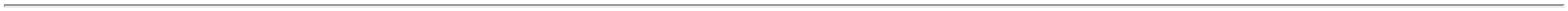 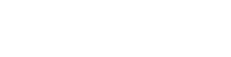 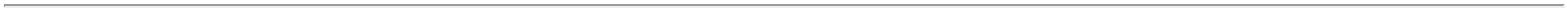 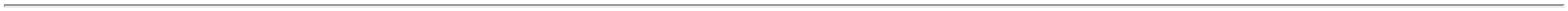 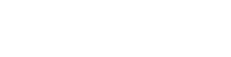 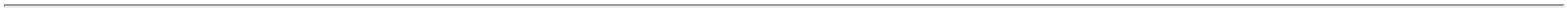 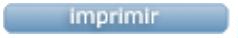 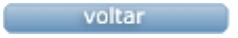 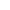 